Действия при аварии с выбросов аммиакаАммиак  - бесцветный газ с резким удушающим запахом, легче воздуха, хорошо растворим в воде. При выходе в атмосферу дымит. При получении информации об аварии с АХОВ наденьте средства защиты органов  дыхания, средства защиты кожи (плащ, накидка), покиньте район аварии в направлении, указанном в сообщении по радио (телевидению).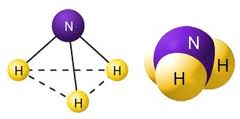 Выходить из зоны химического заражения следует в сторону, перпендикулярную  направлению ветра.Если из опасной зоны выйти невозможно, останьтесь в помещении и произведите его экстренную герметизацию: плотно закройте окна, двери, вентиляционные отверстия, дымоходы, уплотните щели в окнах и на стыках рам.Выйдя из опасной зоны, снимите верхнюю одежду, оставьте ее на улице, примите душ, промойте глаза и носоглотку.При появлении признаков отравления: покой, теплое питье, обратитесь к врачу.При аварии с аммиаком следует укрываться на нижних этажах зданий.Признаки отравления аммиаком: учащенное сердцебиение, а при сильном отравлении - тошнота,  резь в глазах, слезотечение, насморк, кашель, затрудненное дыхание,  нарушение координации движений, бредовое состояние.Средства индивидуальной защиты: марлевая повязка, смоченная водой или 5% раствором лимонной или уксусной кислоты (2 чайных ложки на стакан воды),  противогазы с дополнительным патроном.Неотложная помощь: при поражении кожи обмыть чистой водой, примочки 5% раствором уксусной или лимонной кислоты, при попадании в глаза промыть водой, закапать 30% раствор альбуцида.Пить теплое молоко с минеральной водой или содой.При поражении органов дыхания: свежий воздух, теплые водяные ингаляции, (лучше с добавлением уксуса или лимонной кислоты), тепло на область шеи, при удушье - кислород.